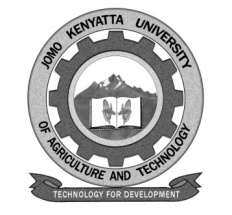 W1-2-60-1-6JOMO KENYATTA UNIVERSITY OF AGRICULTURE AND TECHNOLOGYUNIVERSITY EXAMINATIONS 2019/2020FIRST YEAR FIRST SEMESTER EXAMINATION FOR THE DEGREE OF BACHELOR OF SCIENCE IN AGRICULTURE/AERD/AMEDSBT 2350: AGRICULTURAL BOTANYDATE:  DECEMBER, 2019		                                                                      TIME: 2 HOURS   INSTRUCTIONS: 	ANSWER QUESTION ONE (COMPULSORY) AND ANY OTHER TWO QUESTIONSQUESTION ONE: 30 MARKSa.	Differentiate the following terms.						(4 marks)	i.	Autoploidy from alloploidy.					(1 mark)	ii.	Legume from follicle.						(1 mark)	iii.	Spike from capitulum.						(1 mark)	iv.	Hypogymous from pengynous.					(1 mark)b.	Outline observable evidence that contributed to early agriculture.	(4 marks)c.	State six factors that influenced the type of crop to be domesticated.(3 marks)d.	State the factors that facilitated crop dispersal from their centers of origin.											(2 marks)e.	State any four classes of dry indehiscent fruits.			(4 marks)f.	State four methods in which the shelf life of cereals can be increased after harvesting.									(4 marks)g.	Describe the five steps involved in biological gene transfer.		(5 marks)h.	List four greenhouse gases that affect climate change.		(4 marks)QUESTION TWO: 20 MARKSa.	Discuss four methods of hybridization.					(10 marks)b.	Discuss classification of plants based on their use.			(10 marks)QUESTION THREE: 20 MARKSDiscuss the various types of tropical copping systemsQUESTION FOUR: 20 MARKSDescribe the post harvest procedures applied on fruits.